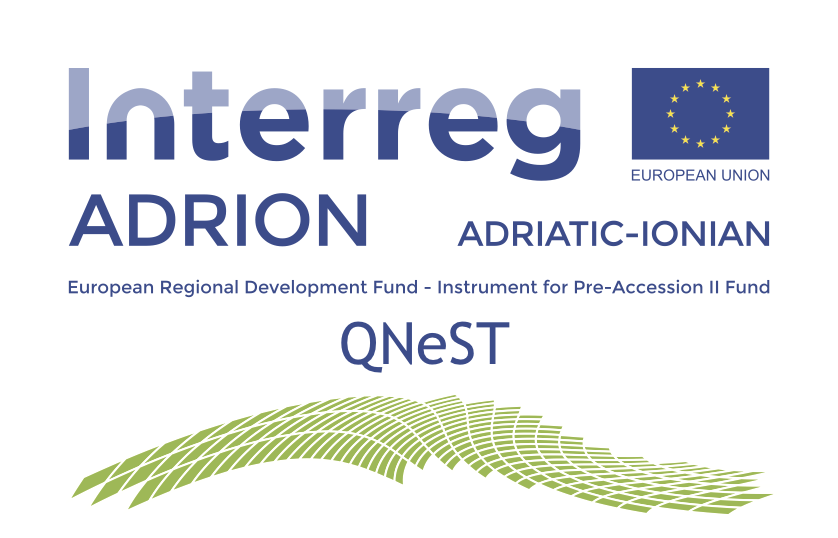 Project n. 225 QNeSTQuality Network on Sustainable TourismInizio moduloCensimento delle "Buone Pratiche" nella regione PugliaIndirizzo email *Fine moduloNome dell'Ente, Azienda o Associazione *Tipologia del soggetto *Ente PubblicoAzienda PrivataAssociazione/ONGAltro:Numero Telefonico *Indirizzo *Territorio in cui si opera (anche più di un'opzione)Intera Regione PugliaSubappennino DaunoTavoliere Gargano e Isole TremitiCimosa litoranea o Terra di BariPremurgiaMurge AlteMurgia dei TrulliAnfiteatro Tarantino o Arco Jonico-TarantinoSalento delle MurgeTavoliere SalentinoSalento delle SerreProvincia di FoggiaProvincia BATProvincia di BariProvincia di TarantoProvincia di BrindisiProvincia di LecceAltro:Ambito Geografico di DettaglioSettore in cui si operaPATRIMONIO IMMATERIALE (es. tradizioni, flolklore, pizzica, eventi come focara, notte della taranta, tavole di San Giuseppe, ecc...)PERCORSI CULTURALI E NATURALISTICI (es. percorsi culturali, via francigena, pellegrinaggi religiosi, percorsi enogastronomici, trekking, ecc...)SERVIZI E SOLUZIONI AVANZATE PER L'ACCESSIBILITA'INNOVAZIONE TECNOLOGICA E DIGITALESottocategorie in cui si opera1a - Tradizioni culturali (es. La quaremma, i pupi di capodanno di Gallipoli, ecc...)1b - Tradizioni eno-gastronomiche (es. Tavole di S.Giuseppe, pucce delle vigilia dell'Immacolata, dieta mediterranea, ecc...)1c - Tradizioni dell'artigianato (es. I carri di Carnevale di molti Paesi pugliesi, lavorazione cartapesta, ecc...)1d - Tradizioni folkoristiche (es. Notte della taranta, Focara, Festa di San Rocco, ecc...)1e - Sport e tradizioni sportive (es. Ciclismo, GoKart, Calcio, ecc...)1f - Organizzazione eventi culturali (es. Premio Barocco, Festival Valle d'Itria, ecc...)2a - Percorsi eno-gastronomici (es. Cantine aperte, Laboratori didattici in masseria, ecc...)2b - Percorsi storico/culturali (es. Via Francigena, i Tratturi, ecc...)2c - Percorsi e pellegrinaggi religiosi (es. San Giovanni Rotondo, Santuario di Cotrino, ecc...)2d - Percorsi naturalistici, trekking e cicloturismo3a - Servizi e soluzioni avanzate per l'accessibilità3b - Mobilità sostenibile4a - Strumenti tecnologici per la fruizione dei beni (es. Droni, Stampanti 3D, Visori per VR, ecc...)4b - Software per la fruizione dei beni (es. App, Realtà Aumentata, ecc...)Altro:Nome del ProgettoEventuali Partner PubbliciUniversitàRegioneProvinciaComuneEnte ParcoAltro:Eventuali Partner PrivatiAziendeAssociazioni/ONGAssociazioni di categoriaAltro:Eventuali Partner ReligiosiVaticanoDiocesi localeEnti religiosi (es. CEI,  Enti Missionari, ecc...)Altro:Anno di AvvioGG/MM/AAAATipologia di ProgettoProgetto/Evento "spot"Progetto/Evento ciclicoProgetto/Evento quotidianoAltro:DurataFino a una settimanaFino a un mesePiù di un mese e meno di un anno1 annoPiù di 1 annoFonte di FinanziamentoComunaleRegionaleNazionaleEuropeaEnti PrivatiPersonaleAltro:Nome del Canale di finanziamento (se da enti pubblici o privati)PONPORFESRFSEFEASRFEAMPHORIZON 2020INTERREGAltro:Descrizione del Progetto/Attività/Evento________________________________________________________________________________________________________________________________________________________________________________________________________________________________________________________________________________________________________________________________________________________________________________________________________________________________________________________________________________________________Risultati Conseguiti________________________________________________________________________________________________________________________________________________________________________________________________________________________________________________________________________________________________________________________________________________________________________________________________________________________________________________________________________________________________Link Utili (sito ufficiale, rassegne stampa, ecc...)________________________________________________________________________________________________________________________________________________________________________________________________________________________________________________________________________________________________________________________________*Campo obbligatorio